Het opvoedkwaliteitenspel! Een workshop voor professionals die oudercompetenties willen versterken. Omschrijving: Voert u met ouders gesprekken over de opvoeding? Dan is het opvoedkwaliteitenspel hierbij een mooie aanvulling. Door het inzetten van deze methodiek kan de professional de ouder(s) helpen hun kracht te (her)ontdekken, om van daaruit opnieuw vertrouwen te ontwikkelen in hun eigen oplossingen. Hierdoor zullen ouders weer in zichzelf gaan geloven!Vaak weten ouders wel wat er niet goed gaat in de opvoeding, maar zijn ze vergeten waar hun krachten liggen. Het opvoedkwaliteitenspel is een praktisch hulpmiddel voor professionals om met ouders in gesprek te gaan over hun ouder- en opvoedcompetenties. Het geeft inzicht, stelt leerdoelen en helpt de huidige opvoedkwaliteiten te bekrachtigen. Ouders worden zich zo (weer) bewust van hun krachten en krijgen weer vertrouwen in hun mogelijkheden. 
Het kan worden ingezet in een positief gesprek tussen ouder(s) en professional, maar ook als ouders zijn vastgelopen. Daarnaast het kan ook uitstekend worden gebruikt tijdens een cursus of workshop.Om deze methodiek optimaal in te kunnen zetten geven wij een certificeringsworkshop. 
Tijdens deze workshop onderzoeken we wat werkt in gesprek met ouders en hoe hun veerkracht vergroot kan worden. Dit alles onderbouwd vanuit het oplossingsgericht werken en positieve psychologie. Bovenal is het een hele praktische workshop waarin u zelf met de methodiek aan de slag gaat. Na de workshop heeft u:
-Kennis van de achtergrond en uitgangspunten van het opvoedkwaliteitenspel, zoals oplossingsgericht werken en de positieve psychologie.
– Kunt u door middel van oplossingsgericht vragen van het opvoedkwaliteitenspel in gesprek met ouders over de opvoeding.
– Praktische handvatten hoe u de opvoedcompetenties van ouders kan versterken.
– Bent u instaat om de veerkracht en zelfvertrouwen van ouders te bevorderen.
– Wordt vooral veel praktisch geoefend met de verschillende spelvarianten van het opvoedkwaliteitenspel.Ervaringen?Vanuit de Hogeschool Utrecht is er onderzoek gedaan naar de effectiviteit en ervaringen van professionals met deze methodiek. De resultaten waren positief en zijn terug te lezen op onze website.Voor wie? Professionals die werken met ouders (en kinderen)en op een praktische manier de ouder- en opvoedcompetenties willen versterken. Certificering: Bij 100% aanwezigheid en inzet van de workshop en wordt afgesloten met een certificaat. 

Praktische informatie
Trainer: Ingrid Diepstraten, gezins- en opvoedcoach, jeugdverpleegkundige en tevens eigenaar en bedenker van het opvoedkwaliteitenspel. 
Data en tijden: De workshop is te volgen via open inschrijving, maar ook een in-company training is mogelijk. Zie website www.inkura.nl
Tijden: 10.00 uur tot 15.00 uur (inclusief lunch). 
Investering: €165,00 inclusief opvoedkwaliteitenspel, bonusmateriaal, certificaat en lunch (ex 21% btw). Korting bij opgaaf meerdere personen of in-company.Locatie: Diverse locaties in het land, hoofdlocatie Utrecht Inschrijven: www.inkura.nl - E: info@inkura.nl - T: 06-26718961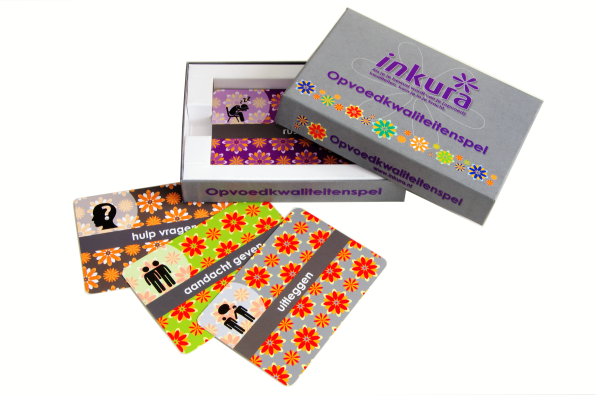 